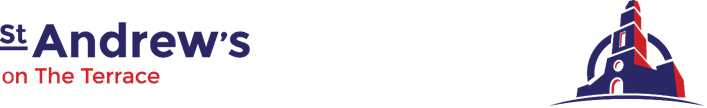 Hato Anaru o Te ParehuaFounded 1840Order of Service14 April 2019Palm Sunday – Sixth Sunday in Lent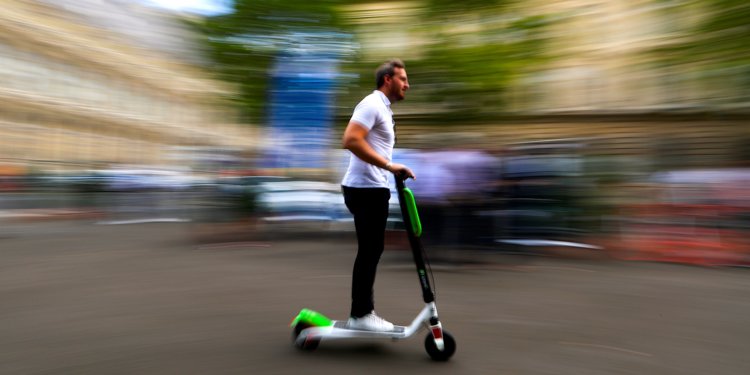 Scootering into JerusalemWelcome to St Andrew’s on The TerracEWherever you are on your faith journey,wherever you have come from and wherever you are going to,whatever you believe, whatever you do not believe, you are welcome here. Please join in the congregational responses printed in bold italics.Please stand if you are able, for the hymns and the offering prayer.We usually sing the hymns without announcement.To use the loop system in the church, turn your hearing aids on to the appropriate setting.Printed copies of the reflection are available at the back of the church for people with extreme hearing loss.  For others they can be picked up at the end of the Gathering.Please note your nearest fire exit.The church and hall have been earthquake strengthened.  In an earthquake: drop, cover and hold.GATHERING		         Today we celebrate Jesus’ pilgrimage to Jerusalem    Pilgrimages have changed over the millenniaTransport has changed over the centuries   Warrior kings used horses, but Jesus used a donkeyPrivileged people use cars and buses and trains   Would Jesus arrive on a scooter if he were a pilgrim today?PROCESSIONAL HYMN	CH 4 370 ‘Ride on ride on, the time is right’Words: John L Bell (b. 1949) & Graham Maule (b. 1958)Words © 1988 WGRG, Iona Community, Glasgow, Scotland, G2 3DH (Admin. by Willow Publishing Pty. Ltd.)Tune: Gonfalon Royal WOV 318Ride on, ride on, the time is right:The roadside crowds scream with delight;Palm branches mark the pilgrim wayWhere beggars squat and children play.Ride on, ride on, your critics wait,Intrigue and rumour circulate;New lies abound in word and jest,And truth becomes a suspect guest.Ride on, ride on, while well aware,That those who shout and wave and stareAre mortals whom with common breath,Can crave for life and lust for deathRide on, ride on, God’s love demands;Justice and peace lie in your handsEvil and angel voices rhymeThis is the man and this the timeWELCOME  Kia ora tatou.Kia ora.RESPONSIVE PSALM                                                                   from Psalm 118:19-29 SilenceOpen for me the gates of the righteous; I will enter and give thanks.    this is the holy gate through which the righteous may enter.I will give thanks, for I was answered; and have found salvation.     The stone the builders rejected has become the cornerstone;God has done this, and it is marvellous in our eyes.    It has  been done this very day; let us rejoice today and be glad.Blessed is the One who comes in the name of God.    From the house of God we bless you.The light has been made to shine on us.   With boughs in hand, we join in the festal procession     up to the horns of the altar.I will praise; I will exult.     Give thanks to God, who is good;     whose love endures forever.THE JESUS PRAYER	 Jim Cotter paraphrase on cardLIGHTING THE RAINBOW ROOM CANDLETIME WITH THE CHILDRENBLESSING THE CHILDREN (All stand)We send you to the Rainbow Room programme to hear stories, ask questions and have fun together.  We bless you. Amen.PASSING THE PEACEFeel free to pass the peace with those nearby or move to greet others further away. Passing the peace consists of shaking hands and saying “Peace be with you.” The response is “Peace be with you” or just “And with you.”  Or, simply saying “Hello” is a good idea.  Also feel free to simply observe if you wish!THE WORD IN TEXTS     	                         Gillian FeistHebrew Bible	                                                                                          Isaiah 50:7-9 Gospel 	                 Luke 19:28-40Contemporary reading	             “Blessed is the One”From Circle of Grace: A Book of Blessings for the Seasons by  Jan Richardson www.paintedprayerbook.com Blessed Is the One
For Palm SundayBlessed is the One
who comes to us
by the way of love
poured out with abandon.Blessed is the One
who walks toward us
by the way of grace
that holds us fast.Blessed is the One
who calls us to follow
in the way of blessing,
in the path of joy.RESPONSEFor the Word in scripture, for the Word among us, for the Word within us,   we give thanksREFLECTION                       ‘Scootering into Jerusalem’ 	      Susan Jones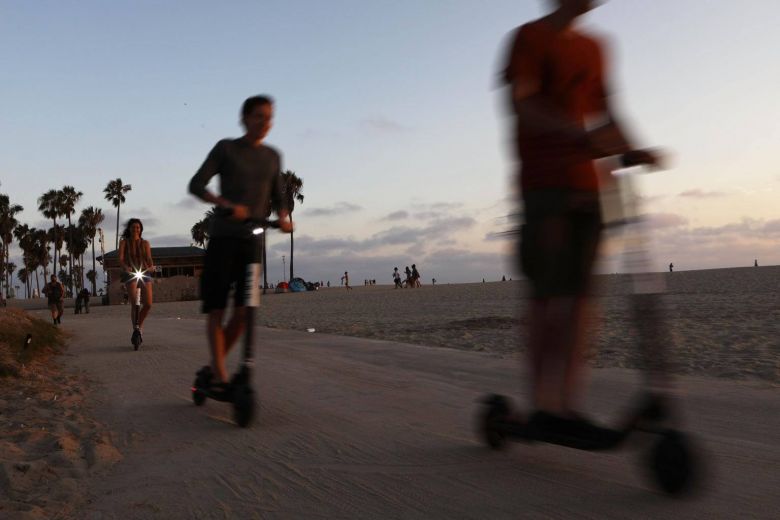 HYMN	           CH4 366  ‘Come into the streets with me!’	Words © 1992 by Hope Publishing Company Shirley Erena Murray Music: English folk melody AA 22arr. CE Strange © 1983 Mrs MW StrangeCome into the streets with me! 
Come to where the crowds will be,
see a strange and gentle king
on a donkey travelling.REFRAIN:  Come and follow my leader,come and follow my leader,
Jesus Christ is riding by,
come and follow my leader!All the people shout his name,
waving branches, sing his fame,
throw their coats upon his road, 
glad to praise the Son of God.  REFRAINIf the soldiers draw their swords, 
will we dare to sing these words,
be his friends for just a day,
cheer him on, then run away?  REFRAINJesus goes where things are rough,
Jesus knows when life is tough,
always comes to us, his friends,
so his story never ends.  REFRAINPlease remain standing for the affirmationAFFIRMATION OF FAITH           (you are invited to join in with as much of this as you honestly can)	With stark symbolism we celebrate this journey:Waving palms suggest popularity and endorsementbut for Jesus these will fade as the week draws on. He walks on however, does not cut and run.Without such stark symbolismWe face our many journeys within life.We may seek popularity and endorsementthey do not always comeor they fade as for Jesus that eventful week.In this moment of truth,we affirm our intention to always journey onas far as we are humanly able. In this moment of truth,we affirm our intention not to cut and runas far as we are humanly ableIn this moment of truth we face our own fallibilityand express our desirefor the Spirit’s strength, support and courageto bolster our human spiritso we can stay the distance.OFFERING PRAYER AmenWe recognise and bless the gifts brought to the table, and those which wingtheir way electronically from our banks to the church’s account.LIFE IN THE COMMUNITY OF ST ANDREW’SPeople share notices and visitors are welcomed.   If you have a notice not already in the order of service, please move to the front row, ready to speak briefly from the lectern.  
For the benefit of newcomers, please introduce yourself before you begin.PRAYERS OF THE PEOPLE	Catriona CairnsCIRCLE OF PRAYER We think today of the people of Nepal and the Hindu people in Nepal and throughout the world.  In New Zealand, we remember those in Parliament, and today we name Todd Muller, (Bay of Plenty electorate) and Stuart Nash (Napier electorate).  Here in the Central Presbytery, we pray for the leaders and people of - Knox Fitzroy Presbyterian Church and St Andrew's Presbyterian Church, New Plymouth.PRAYER ’S	on cardHYMN                                                                                             ‘Through the crowds’Words: © Palm Sunday 2018 Susan JonesTune: Blaenwern WOV 165(ii)Through the crowds a donkey passesGrey and humble, young and smallMakes its way among the massesCarrying Jesus through it all;Quietly, gently, rides the strangerLoud and boisterous is the crowdCalm and centred, into danger,Sure his pathway to his shroud.Symbols stand at every cornerCoats and donkeys, stones and palmsRaucous joy, no sadness or mournersSpirits high, with ringing psalms;Simple triumph is all their agendaWelcoming a King above kingsNot a thought of evil offenderStreets with glad hosannas ringIn our lives we face such choicesWhich the leader we will choose?Here one whom the crowd rejoicesOver there, one bound to lose;One has riches and prestige and powerOne has only love to expend;Every day and even each hourWe decide which we’ll befriend.May we find the courage to ponderNot the easy, but the best;In our hearts make room for wonderFind, through myst’ry, the truest questWhich demands the fullest commitmentLife and love, possessions too Heart and mind both fully recruitedAll now making a journey true.	 BLESSING SUNG AMEN	THANK YOU   	           Bruce Corkill                         Our musician todayUnless otherwise specified all our music is used by permission CCLI Licence 341550Words/music to new hymns and gathering statement, prayers and affirmation are original unless acknowledged.  If Susan Jones is the worship leader any liturgy will have been written by her. These words can be used in other worship and small group situations without seeking permission.  Please acknowledge the source.AUDIO REFLECTIONS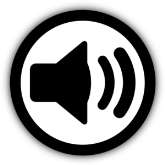 Sunday reflections are usually available on our website.http://www.standrews.org.nz/category/sunday-gatheringWellington City Council now charges for weekend parking on the street. As well as that, there is a two hour parking limit. If you have parked on the street initially and are staying for an after-church activity, 
it may be possible to move your car into the St Andrew’s/Braemar car park but please be careful that you do not block anyone in.We welcome all visitors and invite you to stay for morning tea or coffee. Please sign the visitors’ book at the back of the church.We hope you enjoyed worshipping with us.  At St Andrew’s we want you to feel at home—to join in with the activities of our community of faith, or to come and find your own spiritual place in your own time. If you would like more information about St Andrew’s or to explore becoming a member or associate member, please fill in one of the welcome leaflets (at the back of the church) and hand it to a minister or a welcoming team member.GENEROUS GIVING St Andrew’s depends on the generous giving of members and friends.  If you would like to make a donation or support our work through planned giving, please contact our Parish Office or Treasurer. Bank account for donations is: St Andrews on The Terrace, BNZ Lambton Qy, 02-0534-0004022-02ST ANDREW’S COMMUNITY NOTICESAPRIL AT ST ANDREW’S ON THE TERRACELent  	April 14  	10am 	Lent Six  	Palm Sunday.  Holy WeekApril 18	  6pm	Maundy Thursday 	Contemplative Communion  				led by Susan JonesThis service is a partial re-enactment of the evening of the Last Supper.  It will include hand washing as part of the service –participation in this is optionalApril 19	10am	Good Friday 	led by a team with Fiona McDougal and Sonia Groes Petrie, Women of the St Andrews SingersWalking round the Stations of the Cross During the Good Friday service any who wish are invited to walk round the Stations with those doing the Bible readings at each painting. Come for all or part of the way. We will gather at the right-hand side of the church after the introductory part of the service.April 20        10am 	Holy Saturday	A quiet hour of contemplationThe church will be open from 10am and at 10.30am we will begin an hour of silence interspersed with music and readings at quarter hour intervals till 11.30am, to keep vigil for Holy Saturday. The church will close at 12 noonApril 21   	 10am	Easter Day  	St Andrew’s Singers. Gathering & Communion led by Susan JonesEaster seasonApril 28	 10am	Easter 2	Gathering led by Jim CunninghamNOTICE OF SPECIAL GENERAL MEETING ON 5 MAYParish Council is calling a short Special General Meeting after the service on 5 May 2019 at 11:45 am.   The purpose of the meeting is to approve a specific technical requirement for our application to Presbytery and the Church Property Trustees in respect of a grant application to the Lotteries Environment and Heritage Committee to support the organ refurbishment project. MINDFUL PEOPLE BUILD THE FUTURESunday evenings:  5.30 – 7.00 pm April 14 
Conference Rooms 1 & 2, 2nd Floor, St Andrew’s Centre, 30, The Terrace.  
Cost: $40.00 for course or $15.00 per session.  A four-week course providing practical meditation instructions and opportunities to discuss what meditation and mindfulness mean to us and how to use them in our lives.   Registration: admin@satrs.org.nz.   
Payment: online banking to: Bank account 38 012 0627 755 700 Or by cheque to SATRS, C/- P O Box 5203, Wellington 6140   For more information email: admin@satrs.org,nzHELP IN THE CENTRE Laetitia is interested in putting together a list of volunteers who wouldn’t mind helping out in the centre on an occasional basis, e.g. on busy afternoons or when staff are on leave. If you could help with setting up / packing down furniture, or tea and coffee set up please email Laetitia at office@standrews.org.nz WALKING ROUND THE STATIONS OF THE CROSS ON GOOD FRIDAYDuring the Good Friday service any who wish are invited to walk round the Stations alongside those doing the Bible readings at each painting. Come for all or part of the way. We will gather at the right hand side of the church after the introductory part of the service.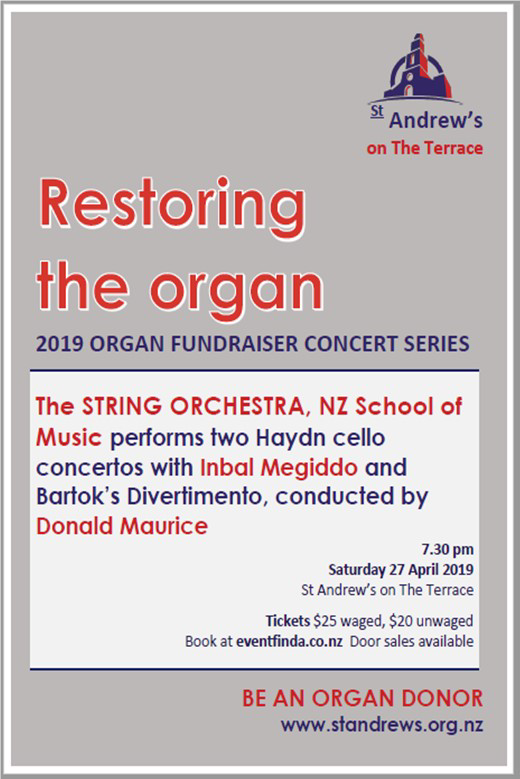 2019 ORGAN FUNDRAISING CONCERTS IN THE CHURCHTo remind: the first of these takes place on 
Saturday 27 April at 7:30 in the church featuring the students and staff of the NZ School of Music at Victoria University of Wellington.  This will be followed by Martin Riseley’s violin recitals on  Friday 24 May and 7 June at 6:30 pm.New for your diaries: Peter Franklin is organising three Sunday afternoon organ recitals for 16 June, 21 July and 11 August.WIDER CHURCH AND COMMUNITY NOTICES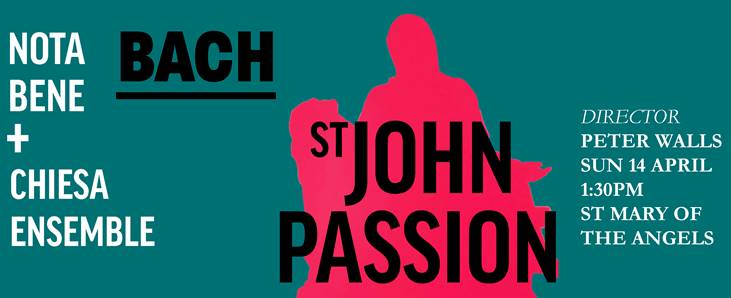 ST JOHN PASSIONA rare opportunity to experience Johann Sebastian Bach's wonderful setting of the St John Passion on Palm Sunday (14 April) at 1.30pm at St Mary of the Angels on Boulcott St.Nota Bene (notabene.org.nz) and the Chiesa Ensemble are partnering once again to bring this choral masterpiece of Christian faith to Wellington audiences this Easter.In addition to Chiesa Ensemble, they are joined by top notch soloists including Lachlan Craig (Evangelist), Simon Christie (Jesus), Maaike Christie-Beekman (alto) and Nicola Holt (soprano), as well as up-and-coming stars LJ Crichton (tenor) and Will King (bass).Peter Walls ONZM, the Musical Director of Nota Bene, is keen to share his excitement and the history around this amazing work, and will be giving a pre-concert talk at 1pm. So come along to St Mary of the Angels on Sunday 14 April (Palm Sunday) for a performance to remember.Tickets are $45 on the door for General Admission tickets. School children free. LOCAL PEACE GRANTS DEADLINE: TUESDAY, 30 APRIL 2019
Quaker Peace & Service Aotearoa New Zealand (QPSANZ)  The Religious Society of Friends - Te Haahi Tuuhauwiri.   Applications are invited for grants up to $1,000 to assist with non-violent local peace work anywhere within Aotearoa New Zealand.  - Applicants need not be Quakers.  - Preference is given to work which is new and/or innovative in content - a one-off occasion (constructing a mobile peace stall; printing / advertising; inter-faith peace conference; peace / green fair; non-violence training day) or for a longer project (eg. restorative justice; a new organisation)  The closing dates for applications are 30 April and 15 September each year, and grants are decided in May and September.  Information about the Local Peace Grants and the application form are online at http://www.converge.org.nz/pma/lpg.htm Share this reminder on Facebook at https://www.facebook.com/PeaceMovementAotearoa/posts/2132310856816272Enquiries: Local Peace Grants, c/o QPSANZ, 50 Glenross Street, Glenross, Dunedin 9011 or email stephodufresne@gmail.com
Information about Quakers is available at http://www.quaker.org.nz - please note that the details of the Local Peace Grants have not yet been updated on that website.RAINBOW WELLINGTONThe Annual General Meeting of Rainbow Wellington is 6pm Tuesday 7th of May 2019,  in Committee Room 1,Wellington City Council, (101 Wakefield St ).  Nominations for the Rainbow Wellington Board are open. The nominee must be a RW member and be nominated by TWO other members.  Send nominations to e-mail address below in advance of the meeting.  General Business:   The RW Board would appreciate any member proposing to raise notices of motion or items for discussion under General Business to  send an indication to the Secretary at: rainbowwellington@gmail.com.  The AGM is for RW Members. If you are still need to renew your membership go to the website or send a message to: RWmembership@gmail.comGLORIA IN EXCELSIS REMEMBERING THE FALLENCome and enjoy the music of Bach, Elgar and Hollins and more.  'Gloria in Excelsis - Remembering the Fallen' is at St Mary of the Angels in Boulcott Street, Wellington on ANZAC Day, April 25th at 4.00 pm end entry is free.MISSION STATEMENT OF ST ANDREW'S ON THE TERRACETo create a lively, open Christian faith community,to act for a just and peaceful world, and to be catalysts for discovery, 
compassion and celebration in the capital.MINISTRY AT ST ANDREW’S – THE TEAMSt Andrew’s on The Terracewww.standrews.org.nz30 The Terrace – P O Box 5203, Wellington 6145Office Hours: 9 am – 5 pm Monday to FridayPhone (04) 472-9211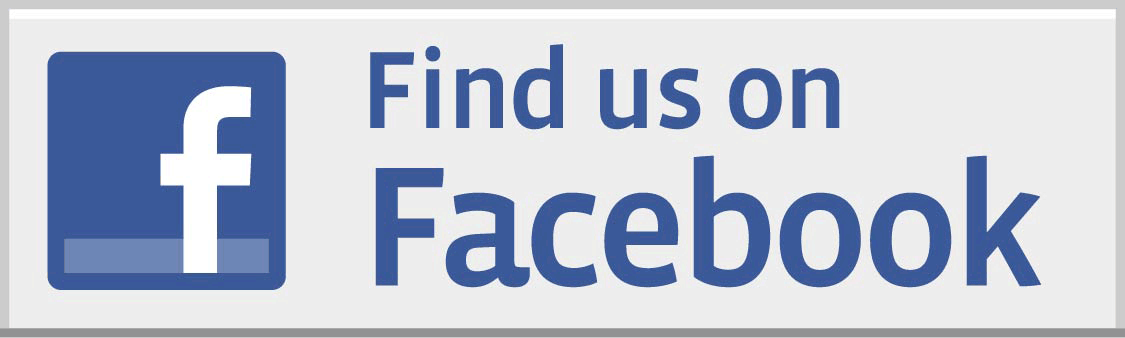 office@standrews.org.nz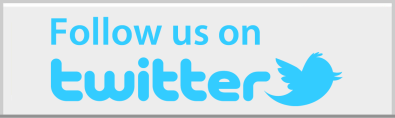 Rev Dr Susan JonesOffice: (04) 472-9376. Home: (04) 909-9612. Cell: 027-321-4870
minister@standrews.org.nz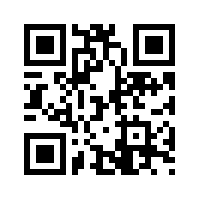 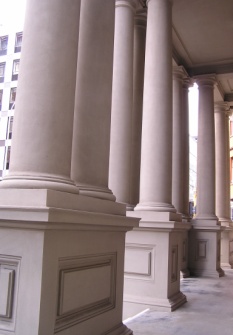 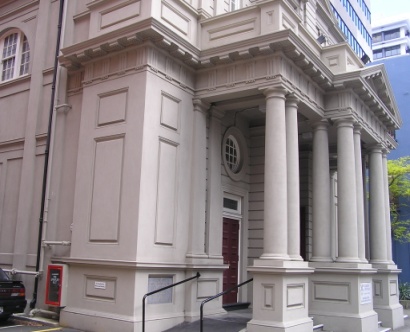 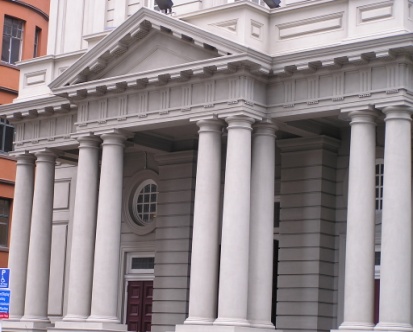 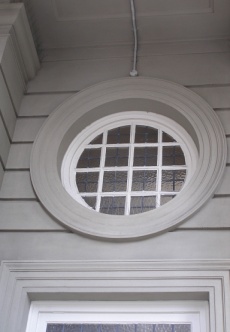 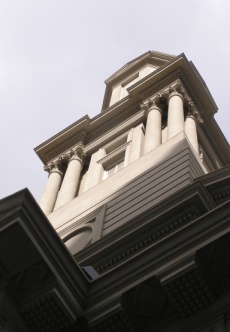 SUNDAY ROSTERSA folder with an outline of each duty is now kept on the back table.  If you are unable to do your rostered duty please arrange a swap/substitute and inform the office.  Thank you.SUNDAY ROSTERSA folder with an outline of each duty is now kept on the back table.  If you are unable to do your rostered duty please arrange a swap/substitute and inform the office.  Thank you.Thanks to this week’s volunteersThanks to this week’s volunteersWelcomingBrian and Lynette BurrellSoundPaul SatherleyOfferingTBA, Graham HowellCoffee/tea TBA, TBA, Sandra and Tony KirbyTime with the ChildrenSusan JonesReadingsGillian FeistPrayers of the PeopleCatriona CairnsMusicianBruce CorkillRainbow Room HelperRoss ScottOn duty Good Friday 19 AprilOn duty Good Friday 19 AprilWelcomingTBASoundTony Cowdry MusicianPeter FranklinOn duty Easter Sunday 21 AprilOn duty Easter Sunday 21 AprilWelcomingGraham Howell, Valerie RhodesSoundBronwyn WhiteOfferingJoan Tyler, Sonia Groes-PetrieCoffee/tea Gavin and Jenny Watson, Roger JonesTime with the ChildrenSusan JonesReadingsLynne DoveyPrayers of the PeopleLois RobertsonMusicianPeter FranklinRainbow Room HelperLinda Wilkins	This Week and Coming Events at St Andrew’sSunday 14 April 10am Sunday Gathering led by Susan Jones followed by community brunch in hall.Tuesday 16 April 12.45pm Centering Prayer in the Centre Wednesday 17 April Cuppa and a Chat from 10.30am in the CentreWednesday 17 April 12.15pm Lunchtime Concert – Maria Mo – piano,  Beethoven: Waldstein sonata, Albeniz: Iberia, book 1.Thursday 18 April 6.00pm Maundy Thursday Gathering in the churchFriday 19 April 10am Good Friday Gathering led by Fiona McDougal and Sonia Groes Petrie & teamSaturday 10am for a 10.30am – 11.30am hour of quietSunday 21 April 10am Easter Sunday Gathering led by Susan Jones MinisterSusan JonesParish Council ConvenorLynne DoveyTreasurerPaul BarberFacilities Management GroupSandra KirbyPastoral ConvenorsLinda Wilkins, Maxine Cunningham, Brian Burrell and Pat BoothChurch Music CoordinatorVivien ChiuTheologian in ResidenceLloyd GeeringPresbytery RepresentativeLois RobertsonConcert CoordinatorMarjan van WaardenbergSocial Justice Co-ordinatorMargaret RushbrookRainbow Room Coordinator Jules CollinsonCentre ManagerLaetitia BrunellOffice AdministratorJillene EverettFacilities AssistantsJulia Caulfield and Nick LeeRoster CoordinatorRosemary Lawrence